CONSTRUCTIONS WITH COMPARISONS1. ‘as ... as’ to indicate the same degree as ... as is used in the affirmative sentences to show that two people, things, etc. are similar: Jane is as tall as/as intelligent as Peter. 2. ‘not as ... as’ to indicate lower degree These constructions are used in the negative sentences: Soames is not as/not so suitable for the job as me/as I am. Your coffee is not as/so good as the coffee my mother makes. not such a/an (+ adjective) + noun is also possible: He’s not such a hard worker as his brother. 3. ‘than’ after the comparative Jane is taller than Peter. 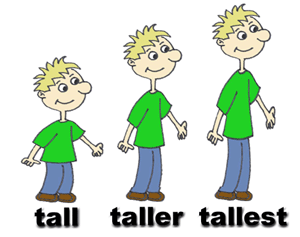 Jane is more intelligent than Peter.  If two things of exactly the same  kind are being compared, we can use  the  before a comparative in formal style:Which is (the) longer (of the two coats)? The grey coat is (the) longer (of the two coats). However, if we need to mention each item, then we must use than after the comparative. He makes fewer mistakes than you (do). I know him better than you. He is stronger than I expected. (= I didn’t expect him to be so strong.) 4. ‘more than’, ‘less than’ and ‘worse than’ + adjective ‘More than’, ‘less than’  and ‘worse than’ can be used in front of  a number of adjectives in the following way: I was more than pleased with my pay rise. 5. Comparatives with ‘-er and -er’ Gradual increase or decrease is expressed by two comparatives (adjectives or adverbs) joined by and: The weather is getting colder and colder. He became less and less interested. 6. ‘the’ + comparative ... ‘the’ + comparative Parallel increase is expressed by the + comparative ... the + comparative: The more money you make, the more you spend.  7. Comparisons with ‘like’ and ‘alike’ Tom is very like Bill. Bill and Tom are very alike. Comparison of three or more people/things is expressed by the superlative with the ... in/of: This is the oldest theatre in London. The youngest of the family was the most successful. Degrees of similarity Degrees of similarity can be expressed by means of  almost, exactly, just, nearly + as +adjective: Jeffrey is nearly as tall as his father now. Almost, exactly, just, nearly and (not) quite will combine with the same: Those two boys are exactly the same. Completely, entirely and quite will combine with different: Those two boys are completely different. Modification of comparatives and superlatives The positive of both adjectives and adverbs  can themselves be premodified by amplifying intensifiers and adverbs of degree like very, too and quite: very tall, too cold, quite hot, etc. However, we cannot use these intensifiers with the comparative. We must use  a bit, (very) much, far, even, hardly any, a lot, lots, a little, no, rather, somewhat, etc.: Houses are much/far/a lot more expensive these days.The inflectional superlative may be premodified by very:  the very best Comparatives and superlatives can also be  postmodified by intensifying phrases, the most common of which is by far, e.g.:  He is funnier/funniest by far.Použitá literatura:HOVORKOVÁ, Martina. Přehledná anglická gramatika. 2. vyd. Plzeň: Fraus, 2009, 180 s. ISBN 978-80-7238-855-4.SVOBODA, Aleš a Karel KUČERA. English Parts of Speech. Slezská univerzita v Opavě. Opava, 2003.SOARS, Liz. New headway: elementary. 2 nd. Oxford: Oxford University Press, 2002, 159 s. ISBN 01-947-1509-4.SVOBODA, Aleš a Karel KUČERA. English Parts of Speech. Slezská univerzita v Opavě. Opava, 2003.VÍT, Marek. Stupňování přídavných jmen v angličtině. In: Help for English [online]. 2006 [cit. 2012-12-16]. Dostupné z: http://www.helpforenglish.cz/article/2006080103-stupnovani-pridavnych-jmen-v-anglictine